.[1-8] SIDE, ROCKSTEP, STEP, RONDE, CROSS, 1/4 TURN LEFT , STEP, STEP, KNEE SWITCHES[9-16] HOLD, CROSS, STEP, SWEEP, ¼ TURN, SAILOR STEP, HIP ROLL, DRAG,[17 – 24] TOUCH, MAMBO STEP, MAMBO TOUCH, PIVOT ½ TURN, STEP, TRAVELLING FULL TURN,[25 – 32] ROCKSTEP, ¼ TURN, STEP, HIP PUSH, ROCK STEP, SWAY 2xSTART AGAINSatisfy My Love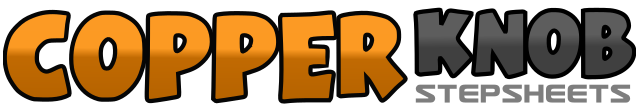 .......Count:32Wall:4Level:Novice - Motion: Cuban.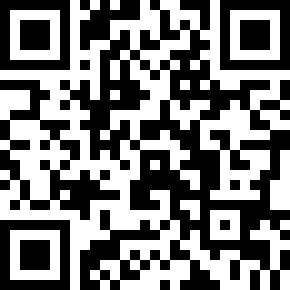 Choreographer:Roy Hadisubroto (NL) - October 2013Roy Hadisubroto (NL) - October 2013Roy Hadisubroto (NL) - October 2013Roy Hadisubroto (NL) - October 2013Roy Hadisubroto (NL) - October 2013.Music:Satisfy My Soul - Paul CarrackSatisfy My Soul - Paul CarrackSatisfy My Soul - Paul CarrackSatisfy My Soul - Paul CarrackSatisfy My Soul - Paul Carrack........1Step L to left side2Rock R backwards3Recover back on L4 – 5Step R to right side and ronde L over R6Cross L over R&Step R to right side and turn ¼ to the left on R7Step L backwards8Touch R next to L and push R knee forward&Transfer weight to R and push L knee forward1Hold2Cross L over R&Step R to right side3Cross L behind R and sweep R from front to back4Turn ¼ to the right and cross R behind L&Step L to left side5Step R to right side and push hip to right side6Push hips to left side7Push hips to right side8Drag L next to right1Touch L next to R2Mambo L to left side&Recover back on R3Step L next to R4Mambo R to right side&Recover back on L5Touch R next to L6Step R forward&Pivot ½ turn to the left7Step R forward8Step L forward&Turn ¼ to the left on L and step R next to L1Turn ¾ to the left on R and step L forward2Rock R over L3Recover back on L4Turn ¼ to the right and step R forward, keep weight on L5Push R hip towards R and transfer weight on R6Rock L forward7Recover back on R8Step L to left side and push hips to left side&Push hips to right side